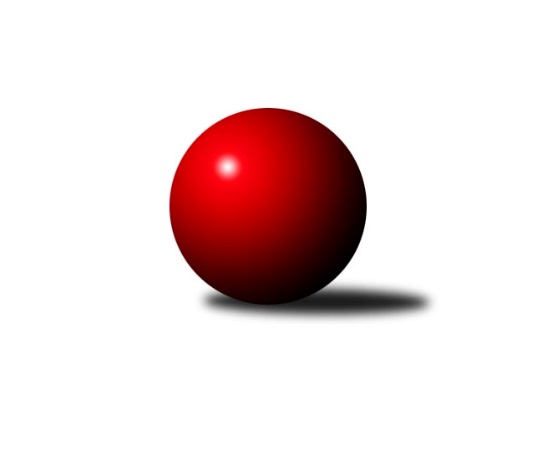 Č.14Ročník 2018/2019	24.5.2024 3. KLM C 2018/2019Statistika 14. kolaTabulka družstev:		družstvo	záp	výh	rem	proh	skore	sety	průměr	body	plné	dorážka	chyby	1.	TJ Horní Benešov A	14	12	0	2	77.0 : 35.0 	(190.0 : 146.0)	3199	24	2152	1047	29.6	2.	KK Jiskra Rýmařov	14	10	0	4	64.0 : 48.0 	(176.5 : 159.5)	3193	20	2146	1046	30.6	3.	TJ Sokol Bohumín	14	8	0	6	61.5 : 50.5 	(176.0 : 160.0)	3133	16	2140	993	35.9	4.	TJ Prostějov	14	8	0	6	61.5 : 50.5 	(175.5 : 160.5)	3175	16	2150	1025	32.9	5.	TJ Tatran Litovel	14	8	0	6	61.0 : 51.0 	(180.0 : 156.0)	3194	16	2154	1040	30.5	6.	TJ Opava	14	8	0	6	60.0 : 52.0 	(169.5 : 166.5)	3141	16	2141	999	35.9	7.	TJ Odry	14	8	0	6	59.5 : 52.5 	(174.0 : 162.0)	3155	16	2142	1013	37.7	8.	TJ Sokol Machová	14	6	1	7	52.5 : 59.5 	(158.5 : 177.5)	3129	13	2120	1009	39.7	9.	KK Šumperk A	14	5	0	9	53.0 : 59.0 	(167.5 : 168.5)	3147	10	2137	1011	34.9	10.	KK Zábřeh B	14	5	0	9	47.0 : 65.0 	(146.0 : 190.0)	3102	10	2107	995	41.1	11.	Sokol Přemyslovice	14	4	1	9	47.0 : 65.0 	(171.0 : 165.0)	3150	9	2141	1009	30.6	12.	KK Šumperk B	14	1	0	13	28.0 : 84.0 	(131.5 : 204.5)	3107	2	2127	979	46.4Tabulka doma:		družstvo	záp	výh	rem	proh	skore	sety	průměr	body	maximum	minimum	1.	TJ Horní Benešov A	7	7	0	0	44.0 : 12.0 	(100.0 : 68.0)	3321	14	3379	3241	2.	KK Jiskra Rýmařov	7	7	0	0	39.0 : 17.0 	(93.5 : 74.5)	3242	14	3299	3131	3.	TJ Sokol Bohumín	7	6	0	1	42.0 : 14.0 	(106.0 : 62.0)	3133	12	3218	3012	4.	TJ Sokol Machová	7	5	1	1	34.5 : 21.5 	(87.0 : 81.0)	3206	11	3243	3132	5.	TJ Opava	7	5	0	2	36.0 : 20.0 	(88.5 : 79.5)	3197	10	3357	3080	6.	TJ Odry	7	5	0	2	33.0 : 23.0 	(91.0 : 77.0)	3281	10	3360	3143	7.	TJ Tatran Litovel	7	5	0	2	32.0 : 24.0 	(89.5 : 78.5)	3159	10	3255	3112	8.	KK Šumperk A	7	4	0	3	35.0 : 21.0 	(92.0 : 76.0)	3063	8	3206	2911	9.	TJ Prostějov	7	4	0	3	30.5 : 25.5 	(87.5 : 80.5)	3185	8	3260	3077	10.	Sokol Přemyslovice	7	3	0	4	28.0 : 28.0 	(95.5 : 72.5)	3182	6	3311	3060	11.	KK Zábřeh B	7	3	0	4	28.0 : 28.0 	(77.5 : 90.5)	3176	6	3263	3099	12.	KK Šumperk B	7	0	0	7	14.0 : 42.0 	(63.5 : 104.5)	3000	0	3075	2791Tabulka venku:		družstvo	záp	výh	rem	proh	skore	sety	průměr	body	maximum	minimum	1.	TJ Horní Benešov A	7	5	0	2	33.0 : 23.0 	(90.0 : 78.0)	3178	10	3324	3020	2.	TJ Prostějov	7	4	0	3	31.0 : 25.0 	(88.0 : 80.0)	3173	8	3282	2995	3.	TJ Tatran Litovel	7	3	0	4	29.0 : 27.0 	(90.5 : 77.5)	3203	6	3282	3134	4.	TJ Odry	7	3	0	4	26.5 : 29.5 	(83.0 : 85.0)	3137	6	3176	3079	5.	KK Jiskra Rýmařov	7	3	0	4	25.0 : 31.0 	(83.0 : 85.0)	3185	6	3304	3062	6.	TJ Opava	7	3	0	4	24.0 : 32.0 	(81.0 : 87.0)	3132	6	3279	2930	7.	TJ Sokol Bohumín	7	2	0	5	19.5 : 36.5 	(70.0 : 98.0)	3133	4	3291	2928	8.	KK Zábřeh B	7	2	0	5	19.0 : 37.0 	(68.5 : 99.5)	3091	4	3278	2950	9.	Sokol Přemyslovice	7	1	1	5	19.0 : 37.0 	(75.5 : 92.5)	3145	3	3272	2932	10.	KK Šumperk A	7	1	0	6	18.0 : 38.0 	(75.5 : 92.5)	3153	2	3230	3075	11.	TJ Sokol Machová	7	1	0	6	18.0 : 38.0 	(71.5 : 96.5)	3117	2	3259	2944	12.	KK Šumperk B	7	1	0	6	14.0 : 42.0 	(68.0 : 100.0)	3104	2	3283	2960Tabulka podzimní části:		družstvo	záp	výh	rem	proh	skore	sety	průměr	body	doma	venku	1.	TJ Horní Benešov A	11	10	0	1	64.0 : 24.0 	(155.5 : 108.5)	3210	20 	6 	0 	0 	4 	0 	1	2.	KK Jiskra Rýmařov	11	8	0	3	52.0 : 36.0 	(139.5 : 124.5)	3192	16 	5 	0 	0 	3 	0 	3	3.	TJ Prostějov	11	7	0	4	52.0 : 36.0 	(142.0 : 122.0)	3170	14 	3 	0 	2 	4 	0 	2	4.	TJ Opava	11	7	0	4	51.0 : 37.0 	(140.5 : 123.5)	3142	14 	4 	0 	1 	3 	0 	3	5.	TJ Odry	11	7	0	4	49.0 : 39.0 	(141.0 : 123.0)	3147	14 	4 	0 	2 	3 	0 	2	6.	TJ Tatran Litovel	11	6	0	5	43.0 : 45.0 	(131.0 : 133.0)	3190	12 	4 	0 	2 	2 	0 	3	7.	TJ Sokol Machová	11	5	1	5	43.5 : 44.5 	(125.0 : 139.0)	3122	11 	4 	1 	1 	1 	0 	4	8.	TJ Sokol Bohumín	11	5	0	6	42.5 : 45.5 	(129.0 : 135.0)	3118	10 	4 	0 	1 	1 	0 	5	9.	KK Zábřeh B	11	4	0	7	39.0 : 49.0 	(119.5 : 144.5)	3099	8 	3 	0 	3 	1 	0 	4	10.	KK Šumperk A	11	3	0	8	38.0 : 50.0 	(130.5 : 133.5)	3141	6 	3 	0 	3 	0 	0 	5	11.	Sokol Přemyslovice	11	2	1	8	33.0 : 55.0 	(129.5 : 134.5)	3127	5 	1 	0 	4 	1 	1 	4	12.	KK Šumperk B	11	1	0	10	21.0 : 67.0 	(101.0 : 163.0)	3073	2 	0 	0 	5 	1 	0 	5Tabulka jarní části:		družstvo	záp	výh	rem	proh	skore	sety	průměr	body	doma	venku	1.	TJ Sokol Bohumín	3	3	0	0	19.0 : 5.0 	(47.0 : 25.0)	3137	6 	2 	0 	0 	1 	0 	0 	2.	TJ Tatran Litovel	3	2	0	1	18.0 : 6.0 	(49.0 : 23.0)	3217	4 	1 	0 	0 	1 	0 	1 	3.	KK Šumperk A	3	2	0	1	15.0 : 9.0 	(37.0 : 35.0)	3125	4 	1 	0 	0 	1 	0 	1 	4.	Sokol Přemyslovice	3	2	0	1	14.0 : 10.0 	(41.5 : 30.5)	3268	4 	2 	0 	0 	0 	0 	1 	5.	TJ Horní Benešov A	3	2	0	1	13.0 : 11.0 	(34.5 : 37.5)	3216	4 	1 	0 	0 	1 	0 	1 	6.	KK Jiskra Rýmařov	3	2	0	1	12.0 : 12.0 	(37.0 : 35.0)	3203	4 	2 	0 	0 	0 	0 	1 	7.	TJ Odry	3	1	0	2	10.5 : 13.5 	(33.0 : 39.0)	3235	2 	1 	0 	0 	0 	0 	2 	8.	TJ Prostějov	3	1	0	2	9.5 : 14.5 	(33.5 : 38.5)	3184	2 	1 	0 	1 	0 	0 	1 	9.	TJ Sokol Machová	3	1	0	2	9.0 : 15.0 	(33.5 : 38.5)	3163	2 	1 	0 	0 	0 	0 	2 	10.	TJ Opava	3	1	0	2	9.0 : 15.0 	(29.0 : 43.0)	3164	2 	1 	0 	1 	0 	0 	1 	11.	KK Zábřeh B	3	1	0	2	8.0 : 16.0 	(26.5 : 45.5)	3123	2 	0 	0 	1 	1 	0 	1 	12.	KK Šumperk B	3	0	0	3	7.0 : 17.0 	(30.5 : 41.5)	3179	0 	0 	0 	2 	0 	0 	1 Zisk bodů pro družstvo:		jméno hráče	družstvo	body	zápasy	v %	dílčí body	sety	v %	1.	Marek Frydrych 	TJ Odry  	13	/	14	(93%)	41.5	/	56	(74%)	2.	Ladislav Stárek 	KK Jiskra Rýmařov  	12	/	14	(86%)	42	/	56	(75%)	3.	Roman Hrančík 	TJ Sokol Machová  	11	/	13	(85%)	35	/	52	(67%)	4.	Michal Blažek 	TJ Opava  	11	/	14	(79%)	36.5	/	56	(65%)	5.	Petr Bracek 	TJ Opava  	10	/	10	(100%)	31	/	40	(78%)	6.	Václav Švub 	KK Zábřeh B 	10	/	12	(83%)	30	/	48	(63%)	7.	Kamil Kubeša 	TJ Horní Benešov A 	10	/	13	(77%)	35	/	52	(67%)	8.	Eduard Tomek 	Sokol Přemyslovice  	10	/	14	(71%)	35.5	/	56	(63%)	9.	Karel Chlevišťan 	TJ Odry  	10	/	14	(71%)	34.5	/	56	(62%)	10.	Petr Kuttler 	TJ Sokol Bohumín  	9.5	/	13	(73%)	31	/	52	(60%)	11.	Jaroslav Sedlář 	KK Šumperk A 	9	/	12	(75%)	30.5	/	48	(64%)	12.	Michal Smejkal 	TJ Prostějov  	9	/	13	(69%)	34.5	/	52	(66%)	13.	Vlastimil Skopalík 	TJ Horní Benešov A 	9	/	13	(69%)	33.5	/	52	(64%)	14.	Miroslav Petřek ml.	TJ Horní Benešov A 	9	/	13	(69%)	32	/	52	(62%)	15.	Marek Zapletal 	KK Šumperk A 	8	/	11	(73%)	24.5	/	44	(56%)	16.	Radek Grulich 	Sokol Přemyslovice  	8	/	12	(67%)	28.5	/	48	(59%)	17.	Aleš Kohutek 	TJ Sokol Bohumín  	8	/	12	(67%)	26	/	48	(54%)	18.	Michal Gajdík 	KK Šumperk B 	8	/	12	(67%)	25	/	48	(52%)	19.	Miroslav Smrčka 	KK Šumperk A 	8	/	13	(62%)	30	/	52	(58%)	20.	Jiří Hendrych 	TJ Horní Benešov A 	8	/	13	(62%)	27	/	52	(52%)	21.	Petr Dvorský 	TJ Odry  	8	/	14	(57%)	32.5	/	56	(58%)	22.	Fridrich Péli 	TJ Sokol Bohumín  	8	/	14	(57%)	29.5	/	56	(53%)	23.	Bronislav Diviš 	TJ Prostějov  	8	/	14	(57%)	29	/	56	(52%)	24.	Antonín Sochor 	KK Jiskra Rýmařov  	8	/	14	(57%)	27.5	/	56	(49%)	25.	Jan Pernica 	TJ Prostějov  	8	/	14	(57%)	27	/	56	(48%)	26.	Vlastimil Brázdil 	TJ Sokol Machová  	7.5	/	13	(58%)	29	/	52	(56%)	27.	Jiří Michálek 	KK Zábřeh B 	7	/	10	(70%)	26	/	40	(65%)	28.	Vladislav Pečinka 	TJ Horní Benešov A 	7	/	11	(64%)	25.5	/	44	(58%)	29.	Jiří Čamek 	TJ Tatran Litovel  	7	/	11	(64%)	23	/	44	(52%)	30.	Miroslav Míšek 	TJ Sokol Machová  	7	/	11	(64%)	21.5	/	44	(49%)	31.	Roman Rolenc 	TJ Prostějov  	7	/	12	(58%)	24.5	/	48	(51%)	32.	Ladislav Janáč 	KK Jiskra Rýmařov  	7	/	12	(58%)	24.5	/	48	(51%)	33.	Michal Laga 	TJ Sokol Machová  	7	/	13	(54%)	29	/	52	(56%)	34.	Petr Matějka 	KK Šumperk A 	7	/	14	(50%)	28	/	56	(50%)	35.	Karol Nitka 	TJ Sokol Bohumín  	7	/	14	(50%)	28	/	56	(50%)	36.	Jakub Mokoš 	TJ Tatran Litovel  	6	/	8	(75%)	20	/	32	(63%)	37.	Kamil Axmann 	TJ Tatran Litovel  	6	/	8	(75%)	20	/	32	(63%)	38.	Jiří Fiala 	TJ Tatran Litovel  	6	/	11	(55%)	26.5	/	44	(60%)	39.	Miroslav Znojil 	TJ Prostějov  	6	/	11	(55%)	24	/	44	(55%)	40.	Martin Vitásek 	KK Zábřeh B 	6	/	12	(50%)	20	/	48	(42%)	41.	Jaroslav Tezzele 	KK Jiskra Rýmařov  	6	/	13	(46%)	29	/	52	(56%)	42.	Michal Davidík 	KK Jiskra Rýmařov  	6	/	14	(43%)	28.5	/	56	(51%)	43.	Martin Bilíček 	TJ Horní Benešov A 	5	/	8	(63%)	15	/	32	(47%)	44.	Tomáš Valíček 	TJ Opava  	5	/	9	(56%)	19	/	36	(53%)	45.	Aleš Čapka 	TJ Prostějov  	5	/	11	(45%)	24	/	44	(55%)	46.	Maciej Basista 	TJ Opava  	5	/	12	(42%)	19.5	/	48	(41%)	47.	Miroslav Sigmund 	TJ Tatran Litovel  	5	/	13	(38%)	20	/	52	(38%)	48.	Stanislav Sliwka 	TJ Sokol Bohumín  	4	/	5	(80%)	15	/	20	(75%)	49.	Ivan Říha 	Sokol Přemyslovice  	4	/	6	(67%)	18	/	24	(75%)	50.	Tomáš Fraus 	Sokol Přemyslovice  	4	/	6	(67%)	13.5	/	24	(56%)	51.	Petr Axmann 	TJ Tatran Litovel  	4	/	7	(57%)	17	/	28	(61%)	52.	Petr Rak 	TJ Horní Benešov A 	4	/	8	(50%)	16	/	32	(50%)	53.	František Baleka 	TJ Tatran Litovel  	4	/	9	(44%)	15.5	/	36	(43%)	54.	Rudolf Haim 	TJ Opava  	4	/	10	(40%)	13.5	/	40	(34%)	55.	Adam Bělaška 	KK Šumperk A 	4	/	11	(36%)	22	/	44	(50%)	56.	Milan Jahn 	TJ Opava  	4	/	11	(36%)	19	/	44	(43%)	57.	Miroslav Štěpán 	KK Zábřeh B 	4	/	11	(36%)	18.5	/	44	(42%)	58.	Jaroslav Vymazal 	KK Šumperk B 	4	/	12	(33%)	21.5	/	48	(45%)	59.	Bohuslav Husek 	TJ Sokol Machová  	4	/	12	(33%)	17	/	48	(35%)	60.	Jaromír Rabenseifner 	KK Šumperk B 	4	/	13	(31%)	18	/	52	(35%)	61.	Jaroslav Heblák 	KK Jiskra Rýmařov  	4	/	13	(31%)	17.5	/	52	(34%)	62.	Pavel Heinisch 	KK Šumperk B 	4	/	14	(29%)	24.5	/	56	(44%)	63.	Vojtěch Rozkopal 	TJ Odry  	3	/	3	(100%)	6.5	/	12	(54%)	64.	Vojtěch Zaškolný 	TJ Sokol Bohumín  	3	/	5	(60%)	11.5	/	20	(58%)	65.	Rostislav Biolek 	KK Šumperk B 	3	/	7	(43%)	11.5	/	28	(41%)	66.	David Čulík 	TJ Tatran Litovel  	3	/	8	(38%)	17	/	32	(53%)	67.	Pavel Košťál 	KK Šumperk A 	3	/	8	(38%)	16	/	32	(50%)	68.	Lukáš Krejčí 	KK Zábřeh B 	3	/	8	(38%)	13	/	32	(41%)	69.	Michal Pavič 	TJ Odry  	3	/	9	(33%)	16.5	/	36	(46%)	70.	Jan Sedláček 	Sokol Přemyslovice  	3	/	11	(27%)	18	/	44	(41%)	71.	Jiří Šoupal 	Sokol Přemyslovice  	3	/	11	(27%)	17.5	/	44	(40%)	72.	Jan Zaškolný 	TJ Sokol Bohumín  	3	/	13	(23%)	18.5	/	52	(36%)	73.	Stanislav Ovšák 	TJ Odry  	3	/	13	(23%)	18	/	52	(35%)	74.	Milan Vymazal 	KK Šumperk B 	3	/	14	(21%)	21.5	/	56	(38%)	75.	Milan Dovrtěl 	TJ Sokol Machová  	3	/	14	(21%)	17.5	/	56	(31%)	76.	Daniel Malina 	TJ Odry  	2.5	/	4	(63%)	9.5	/	16	(59%)	77.	Petr Chlachula 	KK Jiskra Rýmařov  	2	/	3	(67%)	5.5	/	12	(46%)	78.	René Světlík 	TJ Sokol Bohumín  	2	/	4	(50%)	7.5	/	16	(47%)	79.	Svatopluk Kříž 	TJ Opava  	2	/	4	(50%)	7	/	16	(44%)	80.	Lukáš Doseděl 	KK Zábřeh B 	2	/	4	(50%)	7	/	16	(44%)	81.	Jiří Michalčík 	KK Zábřeh B 	2	/	7	(29%)	13	/	28	(46%)	82.	Martin Zaoral 	Sokol Přemyslovice  	2	/	7	(29%)	13	/	28	(46%)	83.	Martin Sedlář 	KK Šumperk B 	2	/	8	(25%)	11	/	32	(34%)	84.	Břetislav Mrkvica 	TJ Opava  	2	/	10	(20%)	16.5	/	40	(41%)	85.	Michal Kolář 	Sokol Přemyslovice  	2	/	11	(18%)	19	/	44	(43%)	86.	Miroslav Talášek 	TJ Tatran Litovel  	1	/	1	(100%)	3	/	4	(75%)	87.	Josef Jurda 	TJ Prostějov  	1	/	1	(100%)	3	/	4	(75%)	88.	Petr Hájek 	Sokol Přemyslovice  	1	/	1	(100%)	2	/	4	(50%)	89.	Radek Husek 	TJ Sokol Machová  	1	/	1	(100%)	2	/	4	(50%)	90.	Petr Wolf 	TJ Opava  	1	/	1	(100%)	2	/	4	(50%)	91.	Štefan Dendis 	TJ Sokol Bohumín  	1	/	1	(100%)	2	/	4	(50%)	92.	Miroslav Plachý 	TJ Prostějov  	1	/	2	(50%)	4.5	/	8	(56%)	93.	Gustav Vojtek 	KK Šumperk A 	1	/	6	(17%)	7	/	24	(29%)	94.	Daniel Ševčík st.	TJ Odry  	1	/	8	(13%)	12	/	32	(38%)	95.	Petr Pospíšilík 	TJ Prostějov  	0.5	/	4	(13%)	3	/	16	(19%)	96.	Martin Pěnička 	KK Zábřeh B 	0	/	1	(0%)	2	/	4	(50%)	97.	Petr Bracek 	TJ Opava  	0	/	1	(0%)	2	/	4	(50%)	98.	Ludvík Vymazal 	TJ Tatran Litovel  	0	/	1	(0%)	2	/	4	(50%)	99.	Jiří Fryštacký 	TJ Sokol Machová  	0	/	1	(0%)	2	/	4	(50%)	100.	Petr Kozák 	TJ Horní Benešov A 	0	/	1	(0%)	1.5	/	4	(38%)	101.	Josef Grulich 	Sokol Přemyslovice  	0	/	1	(0%)	1	/	4	(25%)	102.	Lukáš Horňák 	KK Zábřeh B 	0	/	1	(0%)	1	/	4	(25%)	103.	Stanislav Brosinger 	TJ Tatran Litovel  	0	/	1	(0%)	1	/	4	(25%)	104.	Miroslav Adámek 	KK Šumperk A 	0	/	1	(0%)	1	/	4	(25%)	105.	Jakub Bauer 	KK Šumperk A 	0	/	1	(0%)	0	/	4	(0%)	106.	Jaromír Lušovský 	TJ Odry  	0	/	1	(0%)	0	/	4	(0%)	107.	Libor Příhoda 	KK Šumperk B 	0	/	1	(0%)	0	/	4	(0%)	108.	Jiří Michalík 	TJ Sokol Machová  	0	/	2	(0%)	4	/	8	(50%)	109.	Marek Kankovský 	Sokol Přemyslovice  	0	/	2	(0%)	4	/	8	(50%)	110.	Jiří Vrobel 	TJ Tatran Litovel  	0	/	2	(0%)	3	/	8	(38%)	111.	Lukáš Michalík 	TJ Sokol Machová  	0	/	2	(0%)	0.5	/	8	(6%)	112.	Jan Semrád 	KK Šumperk A 	0	/	4	(0%)	4	/	16	(25%)	113.	Lukáš Matějka 	KK Šumperk B 	0	/	5	(0%)	3	/	20	(15%)	114.	Jiří Srovnal 	KK Zábřeh B 	0	/	12	(0%)	11.5	/	48	(24%)Průměry na kuželnách:		kuželna	průměr	plné	dorážka	chyby	výkon na hráče	1.	TJ Valašské Meziříčí, 1-4	3271	2199	1072	34.3	(545.3)	2.	 Horní Benešov, 1-4	3253	2197	1056	32.5	(542.3)	3.	KK Jiskra Rýmařov, 1-4	3202	2157	1045	34.4	(533.8)	4.	Otrokovice, 1-4	3198	2167	1031	35.5	(533.1)	5.	TJ  Prostějov, 1-4	3186	2151	1034	33.6	(531.0)	6.	KK Zábřeh, 1-4	3182	2154	1028	34.3	(530.4)	7.	TJ Opava, 1-4	3176	2153	1022	38.9	(529.4)	8.	Sokol Přemyslovice, 1-4	3150	2132	1018	32.4	(525.1)	9.	TJ Sokol Bohumín, 1-4	3072	2106	965	38.6	(512.0)	10.	KK Šumperk, 1-4	3041	2083	957	39.4	(506.9)Nejlepší výkony na kuželnách:TJ Valašské Meziříčí, 1-4TJ Odry 	3360	13. kolo	Ladislav Stárek 	KK Jiskra Rýmařov 	604	10. koloTJ Odry 	3348	6. kolo	Marek Frydrych 	TJ Odry 	603	6. koloTJ Odry 	3297	8. kolo	Radek Grulich 	Sokol Přemyslovice 	596	13. koloTJ Sokol Bohumín 	3291	8. kolo	Karel Chlevišťan 	TJ Odry 	595	6. koloTJ Tatran Litovel 	3282	6. kolo	Petr Dvorský 	TJ Odry 	592	6. koloTJ Prostějov 	3282	2. kolo	Petr Dvorský 	TJ Odry 	586	13. koloKK Jiskra Rýmařov 	3277	10. kolo	Marek Frydrych 	TJ Odry 	585	4. koloTJ Odry 	3277	4. kolo	Karel Chlevišťan 	TJ Odry 	583	13. koloTJ Odry 	3273	9. kolo	Eduard Tomek 	Sokol Přemyslovice 	583	13. koloSokol Přemyslovice 	3272	13. kolo	Petr Dvorský 	TJ Odry 	581	8. kolo Horní Benešov, 1-4TJ Horní Benešov A	3379	1. kolo	Michal Smejkal 	TJ Prostějov 	598	9. koloTJ Horní Benešov A	3362	9. kolo	Kamil Kubeša 	TJ Horní Benešov A	590	1. koloTJ Horní Benešov A	3357	3. kolo	Vladislav Pečinka 	TJ Horní Benešov A	590	3. koloTJ Horní Benešov A	3338	10. kolo	Ladislav Stárek 	KK Jiskra Rýmařov 	589	7. koloTJ Horní Benešov A	3304	14. kolo	Petr Axmann 	TJ Tatran Litovel 	588	14. koloTJ Horní Benešov A	3268	5. kolo	Miroslav Petřek ml.	TJ Horní Benešov A	583	10. koloTJ Prostějov 	3267	9. kolo	Petr Kuttler 	TJ Sokol Bohumín 	583	10. koloTJ Horní Benešov A	3241	7. kolo	Kamil Kubeša 	TJ Horní Benešov A	580	9. koloTJ Tatran Litovel 	3228	14. kolo	Kamil Kubeša 	TJ Horní Benešov A	579	7. koloTJ Sokol Bohumín 	3226	10. kolo	Kamil Kubeša 	TJ Horní Benešov A	579	14. koloKK Jiskra Rýmařov, 1-4KK Jiskra Rýmařov 	3299	14. kolo	Ladislav Stárek 	KK Jiskra Rýmařov 	607	14. koloKK Jiskra Rýmařov 	3285	12. kolo	Ladislav Stárek 	KK Jiskra Rýmařov 	605	11. koloKK Šumperk B	3283	14. kolo	Ladislav Stárek 	KK Jiskra Rýmařov 	605	12. koloKK Jiskra Rýmařov 	3273	11. kolo	Antonín Sochor 	KK Jiskra Rýmařov 	588	4. koloKK Jiskra Rýmařov 	3269	4. kolo	Antonín Sochor 	KK Jiskra Rýmařov 	584	11. koloKK Jiskra Rýmařov 	3220	1. kolo	Marek Frydrych 	TJ Odry 	582	12. koloKK Šumperk A	3220	1. kolo	Ladislav Stárek 	KK Jiskra Rýmařov 	582	1. koloKK Jiskra Rýmařov 	3215	8. kolo	Petr Chlachula 	KK Jiskra Rýmařov 	581	14. koloTJ Odry 	3168	12. kolo	Jaroslav Vymazal 	KK Šumperk B	579	14. koloTJ Sokol Machová 	3166	11. kolo	Karel Chlevišťan 	TJ Odry 	578	12. koloOtrokovice, 1-4TJ Opava 	3279	2. kolo	Michal Laga 	TJ Sokol Machová 	598	7. koloSokol Přemyslovice 	3262	10. kolo	Maciej Basista 	TJ Opava 	586	2. koloTJ Sokol Machová 	3243	10. kolo	Miroslav Míšek 	TJ Sokol Machová 	584	9. koloTJ Sokol Machová 	3236	13. kolo	Roman Hrančík 	TJ Sokol Machová 	583	13. koloTJ Sokol Machová 	3233	9. kolo	Ivan Říha 	Sokol Přemyslovice 	580	10. koloTJ Sokol Machová 	3225	4. kolo	Bronislav Diviš 	TJ Prostějov 	579	13. koloTJ Prostějov 	3214	13. kolo	Marek Frydrych 	TJ Odry 	574	7. koloTJ Sokol Machová 	3209	7. kolo	Roman Hrančík 	TJ Sokol Machová 	569	2. koloKK Šumperk B	3193	9. kolo	Vlastimil Brázdil 	TJ Sokol Machová 	568	7. koloTJ Sokol Machová 	3163	2. kolo	Martin Vitásek 	KK Zábřeh B	568	4. koloTJ  Prostějov, 1-4KK Jiskra Rýmařov 	3304	5. kolo	Jaroslav Sedlář 	KK Šumperk A	601	3. koloTJ Prostějov 	3260	3. kolo	Roman Hrančík 	TJ Sokol Machová 	596	1. koloTJ Sokol Machová 	3259	1. kolo	Marek Frydrych 	TJ Odry 	586	14. koloTJ Prostějov 	3230	14. kolo	Miroslav Míšek 	TJ Sokol Machová 	584	1. koloKK Šumperk A	3230	3. kolo	Antonín Sochor 	KK Jiskra Rýmařov 	582	5. koloTJ Prostějov 	3227	1. kolo	Michal Smejkal 	TJ Prostějov 	577	14. koloTJ Prostějov 	3194	5. kolo	Michal Smejkal 	TJ Prostějov 	572	5. koloTJ Prostějov 	3185	8. kolo	Ladislav Stárek 	KK Jiskra Rýmařov 	571	5. koloTJ Opava 	3177	8. kolo	Michal Smejkal 	TJ Prostějov 	567	1. koloTJ Odry 	3176	14. kolo	Jan Pernica 	TJ Prostějov 	563	3. koloKK Zábřeh, 1-4TJ Horní Benešov A	3324	13. kolo	Václav Švub 	KK Zábřeh B	600	2. koloKK Zábřeh B	3263	9. kolo	Václav Švub 	KK Zábřeh B	589	9. koloTJ Opava 	3237	10. kolo	Jiří Michálek 	KK Zábřeh B	583	9. koloSokol Přemyslovice 	3219	9. kolo	Vlastimil Skopalík 	TJ Horní Benešov A	583	13. koloKK Zábřeh B	3216	3. kolo	Jiří Michálek 	KK Zábřeh B	581	7. koloKK Zábřeh B	3208	10. kolo	Milan Jahn 	TJ Opava 	576	10. koloKK Zábřeh B	3164	2. kolo	Miroslav Petřek ml.	TJ Horní Benešov A	574	13. koloKK Zábřeh B	3144	7. kolo	Martin Vitásek 	KK Zábřeh B	568	3. koloTJ Odry 	3143	5. kolo	Václav Švub 	KK Zábřeh B	567	13. koloKK Zábřeh B	3141	13. kolo	Tomáš Valíček 	TJ Opava 	567	10. koloTJ Opava, 1-4TJ Opava 	3357	1. kolo	Kamil Axmann 	TJ Tatran Litovel 	592	1. koloKK Zábřeh B	3278	12. kolo	Tomáš Valíček 	TJ Opava 	588	12. koloTJ Opava 	3227	7. kolo	Petr Bracek 	TJ Opava 	584	1. koloTJ Horní Benešov A	3212	11. kolo	Tomáš Fraus 	Sokol Přemyslovice 	583	7. koloSokol Přemyslovice 	3209	7. kolo	Petr Bracek 	TJ Opava 	571	7. koloTJ Opava 	3209	3. kolo	Jiří Michálek 	KK Zábřeh B	570	12. koloTJ Opava 	3194	14. kolo	Eduard Tomek 	Sokol Přemyslovice 	568	7. koloTJ Tatran Litovel 	3194	1. kolo	Petr Bracek 	TJ Opava 	567	3. koloTJ Opava 	3193	12. kolo	Marek Frydrych 	TJ Odry 	565	3. koloTJ Sokol Machová 	3157	14. kolo	Maciej Basista 	TJ Opava 	565	1. koloSokol Přemyslovice, 1-4Sokol Přemyslovice 	3311	12. kolo	Eduard Tomek 	Sokol Přemyslovice 	596	3. koloSokol Přemyslovice 	3297	3. kolo	Radek Grulich 	Sokol Přemyslovice 	584	12. koloTJ Tatran Litovel 	3255	13. kolo	Jiří Čamek 	TJ Tatran Litovel 	583	11. koloTJ Tatran Litovel 	3237	11. kolo	David Čulík 	TJ Tatran Litovel 	578	13. koloSokol Přemyslovice 	3234	11. kolo	Eduard Tomek 	Sokol Přemyslovice 	573	12. koloTJ Prostějov 	3226	10. kolo	Kamil Kubeša 	TJ Horní Benešov A	572	8. koloSokol Přemyslovice 	3218	14. kolo	Michal Smejkal 	TJ Prostějov 	568	10. koloTJ Tatran Litovel 	3203	4. kolo	Eduard Tomek 	Sokol Přemyslovice 	567	14. koloTJ Tatran Litovel 	3173	9. kolo	Marek Frydrych 	TJ Odry 	566	1. koloTJ Horní Benešov A	3167	2. kolo	Jakub Mokoš 	TJ Tatran Litovel 	565	13. koloTJ Sokol Bohumín, 1-4TJ Sokol Bohumín 	3218	12. kolo	Fridrich Péli 	TJ Sokol Bohumín 	589	3. koloTJ Sokol Bohumín 	3211	3. kolo	Fridrich Péli 	TJ Sokol Bohumín 	577	12. koloTJ Sokol Bohumín 	3162	7. kolo	Michal Gajdík 	KK Šumperk B	565	1. koloTJ Sokol Bohumín 	3156	5. kolo	Petr Kuttler 	TJ Sokol Bohumín 	563	5. koloTJ Sokol Bohumín 	3139	14. kolo	Ladislav Stárek 	KK Jiskra Rýmařov 	560	3. koloKK Šumperk B	3096	1. kolo	Stanislav Sliwka 	TJ Sokol Bohumín 	558	14. koloTJ Prostějov 	3090	7. kolo	Petr Rak 	TJ Horní Benešov A	557	12. koloKK Jiskra Rýmařov 	3062	3. kolo	Petr Kuttler 	TJ Sokol Bohumín 	556	1. koloTJ Sokol Bohumín 	3032	9. kolo	Stanislav Sliwka 	TJ Sokol Bohumín 	553	12. koloTJ Horní Benešov A	3020	12. kolo	Jiří Michálek 	KK Zábřeh B	552	14. koloKK Šumperk, 1-4KK Šumperk A	3206	8. kolo	Pavel Košťál 	KK Šumperk A	591	13. koloKK Šumperk A	3203	13. kolo	Fridrich Péli 	TJ Sokol Bohumín 	565	13. koloTJ Tatran Litovel 	3182	8. kolo	Petr Bracek 	TJ Opava 	562	4. koloKK Jiskra Rýmařov 	3137	2. kolo	Ladislav Stárek 	KK Jiskra Rýmařov 	559	13. koloKK Jiskra Rýmařov 	3113	13. kolo	Marek Zapletal 	KK Šumperk A	557	8. koloKK Šumperk A	3102	12. kolo	Jaroslav Sedlář 	KK Šumperk A	553	8. koloTJ Horní Benešov A	3102	6. kolo	Miroslav Sigmund 	TJ Tatran Litovel 	551	8. koloTJ Sokol Bohumín 	3096	13. kolo	Jaromír Rabenseifner 	KK Šumperk B	549	13. koloTJ Odry 	3079	11. kolo	Miroslav Smrčka 	KK Šumperk A	548	13. koloKK Šumperk B	3075	12. kolo	Miroslav Smrčka 	KK Šumperk A	547	11. koloČetnost výsledků:	8.0 : 0.0	1x	7.0 : 1.0	20x	6.5 : 1.5	2x	6.0 : 2.0	14x	5.0 : 3.0	17x	4.0 : 4.0	1x	3.0 : 5.0	10x	2.0 : 6.0	14x	1.0 : 7.0	4x	0.0 : 8.0	1x